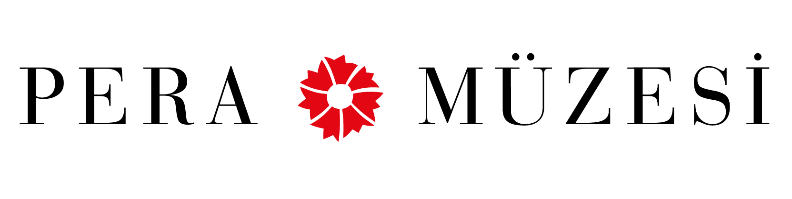 Basın Bülteni 26 Ekim 2017 Pera Müzesi Film EtkinlikleriYaşayan Ölülerin En İlgi Çekicileri Pera Film’de“Sıra Dışı Vampirler”31 Ekim – 29 Kasım 2017Pera Film, Cadılar Bayramı’nı Sıra Dışı Vampirler film programı ile kutluyor. Program kapsamında sunulan seçki, yüzyıllardan bu yana pek çok kültürde yer bulan ve her coğrafyada kendine özgü, yerel bir hikâye barındıran vampirlerin sıra dışı dünyasına odaklanıyor. Seçki kült yapımlar ile yeni yapımları bir arada sunuyor. Pera Film, klasik korku filmlerinin önde gelen karakterlerinden biri sayılan vampirleri, klişelerden arındırılmış özgün içerikli yapımlar eşliğinde sinemaseverler ile buluşturuyor. Program kapsamında on bir film gösteriliyor:  Valerie ve Harikalar Haftası (Jaromil Jires, 1970), Kuduz (David Cronenberg, 1977), Karanlığa Yakın (Kathryn Bigelow, 1987), Cronos (Guillermo del Toro, 1993), Gir Kanıma (Tomas Alfredson, 2008), Bir Vampir Hikâyesi (Neil Jordan, 2012), Sadece Aşıklar Hayatta Kalır (Jim Jarmusch, 2013), Gece Yarısı Sokakta Tek Başına Bir Kız (Ana Lily Amirpour, 2014), Aylak Vampirler (Taika Waititi, Jemaine Clement, 2014), Deniz Kızlarının Şarkısı (Agnieszka Smoczynska, 2015), Dönüşüm (Michael O'Shea, 2016). Sıra Dışı Vampirler film programında yer alan Valerie ve Harikalar Haftası (Valerie and Her Week of Wonders), kadınlığa adım atmak üzere olan bir genç kızın kendini vampirlerin ve cadıların cirit attığı duyusal bir fantezi diyarında bulmasını konu ediniyor. Şair Vitezslav Nezval’in romanından uyarlanan filmin yönetmen koltuğunda Jaromil Jires oturuyor. Cinsel endişe, hastalık gibi temaları ele alan David Cronenberg yönetmenliğindeki Kuduz (Rabid), bir araba kazasından ötürü geçirdiği ameliyat sonrası mutasyona uğrayan Rose adlı karakterin hikâyesini anlatıyor. Karanlığa Yakın (Near Dark), genç bir çiftçinin hoşlandığı kızın bir vampir olduğunu anlaması ve kızın ailesine katılarak karanlık bir maceraya sürüklenmesini konu ediniyor. Sinema tarihinin Oscar ödülüne layık görülen ilk kadın yönetmeni Kathryn Bigelow'un imzasını taşıyan film, aşkı şaşırtıcı bir şefkat ve çekicilik ile izleyiciye sunuyor. Yönetmen Guillermo del Toro’nun ölümsüzlük fikrinin baştan çıkarıcılığına odaklı yapımı Cronos, izleyiciyi eline geçen bir antika obje ile kötücül ve bağımlılık yapan güçlerin hem sahibi hem de kurbanı olan Jesus Gris’in, karanlık ve sürükleyici dünyasına götürüyor. Gir Kanıma (Let the Right One In) Oskar ve Eli arasındaki ilişkiye odaklanıyor. Yönetmenliğini Tomas Alfredson’un yaptığı film, sanat filmleri ile vampir filmleri janrının başarıyla harmanlandığı yapımlardan birini oluşturuyor. Neil Jordan, Bir Vampir Hikâyesi (Byzantium) adlı filminde, iki ölümsüz kadının hayatını ve aşklarını konu ediniyor.Jim Jarmusch’un Sadece Aşıklar Hayatta Kalır (Only Lovers Left Alive) adlı filmi, Detroit ve Tanca’nın zamanın sonsuzluğunda tekrar tekrar karşılaştığı, aşk ve yaşlılığın, müzik ve hayatta kalışın oluşturduğu karanlık bir hayal alemi yaratıyor.  Gece Yarısı Sokakta Tek Başına Bir Kız (A Girl Walks Home Alone at Night) kadınların güçlü olduğu özgün bir vampir filmi olarak karşımıza çıkıyor. Tekinsiz bir kasabada yaşayan ve kasabayı tüm lanetlerinden arındırmak için suçluların peşine düşen bir kadın vampiri konu edinen film, yönetmen Ana Lily Amirpour ilk uzun metrajlı filmini oluşturuyor.  Vampir efsanelerinin tarihine dayanan ve sınırsız hayal gücüyle desteklenen Aylak Vampirler (What We Do in the Shadows), vampir hayatına dair yüzlerce yıllık kuralları günümüze mizahi bir biçimde uyarlıyor ve hem durum komedisi yaratıyor, hem de esprili kültürel göndermeler yapıyor. Filmin yönetmen koltuğunda Taika Waititi ve Jemaine Clement ikilisi oturuyor. Polonyalı yönetmen Agnieszka Smoczynska’nın kendi gençliğini yansıttığını söylediği, annesinin gece kulübünde büyürken yaşadıklarından ilham alarak yazdığı Deniz Kızlarının Şarkısı (The Lure), Hans Christian Andersen'in Küçük Deniz Kızı masalına farklı bir yorum getiriyor. Vampir mitolojisine gönderme yapan Dönüşüm (The Transfiguration), Michael O'Shea imzasıyla izleyiciyle buluşuyor.  Pera Film’in Sıra Dışı Vampirler film programı, 31 Ekim – 29 Kasım tarihleri arasında izlenebilir. Her gösterim indirimli müze giriş bileti (10 TL) ile izlenebilir. Yerler sınırlıdır ve numaralı değildir. Rezervasyon alınmamaktadır. Biletler biletix’ten (www.biletix.com) temin edilebilir. Pera Müzesi Dostları'na ücretsizdir. #perafilm #SıraDışıVampirler #UnusualVampires Ayrıntılı Bilgi:  Hilal Güntepe / Grup 7 İletişim Danışmanlığı, hguntepe@grup7.com.tr - (0212) 292 13 13Büşra Mutlu / Pera Müzesi, busra.mutlu@peramuzesi.org.tr - (0212) 334 09 00Ek: Program Detayları Gösterim Programı 31 Ekim / Salı 19:00	Gir Kanıma | Let the Right One In (115’)1 Kasım / Çarşamba 19:00	Bir Vampir Hikâyesi | Byzantium (118’)3 Kasım / Cuma 19:00	Gece Yarısı Sokakta Tek Başına Bir Kız | A Girl Walks Home Alone at Night (101’)21:00	Valerie ve Harikalar Haftası | Valerie and Her Week of Wonders (118’)5 Kasım / Pazar13:00	Bir Vampir Hikâyesi | Byzantium (118’)15:00	Karanlığa Yakın | Near Dark (94’)17:00	Cronos (94’)8 Kasım / Çarşamba 17:00	Gir Kanıma | Let the Right One In (115’)9 Kasım / Perşembe19:00	Sadece Aşıklar Hayatta Kalır | Only Lovers Left Alive (101’)12 Kasım / Pazar18:00	Aylak Vampirler | What We Do In the Shadows (86’)14 Kasım / Salı19:00	Deniz Kızlarının Şarkısı | The Lure (92’)15 Kasım / Çarşamba17:00	Karanlığa Yakın | Near Dark (94’)19:00	Cronos (94’)17 Kasım / Cuma20:00	Kuduz | Rabid (91’)21:30	Dönüşüm | The Transfiguration (97’)19 Kasım / Pazar 15:00	Sadece Aşıklar Hayatta Kalır | Only Lovers Left Alive (101’)17:00	Valerie ve Harikalar Haftası | Valerie and Her Week of Wonders (118’)21 Kasım / Salı 17:00	Deniz Kızlarının Şarkısı | The Lure (92’)22 Kasım / Çarşamba 19:00	Dönüşüm | The Transfiguration (97’)23 Kasım / Perşembe 19:00	Kuduz | Rabid (91’)24 Kasım / Cuma 21:00	Aylak Vampirler | What We Do In the Shadows (86’)29 Kasım / Çarşamba 19:00 	Gece Yarısı Sokakta Tek Başına Bir Kız | A Girl Walks Home Alone at Night (101’)